2023 Oak Glen Girls Soccer ScheduleDay	Date	Opponent			              Location				Time		    Bus   Sat	6/18	Fairmount 7v7 		East-West Stadium – Fairmont		8am		   5amSat	8/12	Brooke Soccer Rama	Brooke High School			12pm	      11:15am	Mon	8/14	Steubenville Central	Oak Glen Multi Sports Complex	6pmWed	8/16	Cambridge			Oak Glen Multi Sports Complex	5pm	        Thur	8/17	East Liverpool		East Liverpool High School	 	6am	       4:30am	         S\at	8/19	Fairmont Senior		East/West Stadium in Fairmont		11am        7:45amTue	8/22	Steubenville			Oak Glen Multi Sports Complex	6pm          	Sat	8/26	Morgantown 		Oak Glen Multi Sports Complex 	11am	        Mon	8/28	Beaver Local		Beaver Local High School		7pm	       5:15pm               Thur	8/31	Weir				Oak Glen Multi Sports Complex 	6pm	       Sat	9/2	North Marion		Oak Glen Multi Sports Complex 	11am	         Tue	9/5	Brooke			Oak Glen Multi Sports Complex	6pm Sat	9/9	Philip Barbour		Philip Barbour High School		12pm	       8amTue	9/12	Linsly				Oak Glen Multi Sports Complex	6pm            Sat	9/16	University			University High School			11am         8am          Tue	9/19	Madonna			Oak Glen Multi Sports Complex	6pm      Sat	9/23	Lincoln High School	Lincoln HS – Shinnston, WV		1pm	      9:30amOVAC Tournament September 26 – October 1	Tue	10/4	Wheeling CC		Oak Glen Multi Sports Complex	6pm      Wed	10/5	John Marshall		John Marshal High School		6:00pm     3:30pmTue	10/10	St. Clairsville		Oak Glen Multi Sports Complex	6pm	        Thur	10/12	Indian Creek		Oak Glen Multi Sports Complex	6pm     Sectional Tournament - Oct 16-21, 2023Regional Final - Oct 24-26, 2023State Tournament - Nov 3-4, 2023Head Coach: Bill Watts; Assistant Coach: Jaison Polly  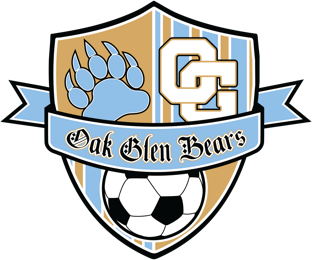 DICK SHILLINGATHLETIC DIRECTORAthletic Department195 Golden Bear DriveNew Cumberland, WV 26047Telephone (304) 387-2063 x3752             (304) 564-3500  x6                                           Fax (304) 387-2079                                  Email: richard.shilling@k12.wv.us  Telephone (304) 387-2063 x3752             (304) 564-3500  x6                                           Fax (304) 387-2079                                  Email: richard.shilling@k12.wv.us  